heatland Family and Community Support Services (WFCSS) Regular Meeting Minutes of September 28, 2022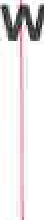 Minutes oft e Meeting of the Wheatland Family & Community Support Services (WFCSS) WFCSS Office (ECC Room), September 28, 2022Chair:Vice Chair:WFCSS CAORecording SecretaCall to Order and related BusinessD. Burke, Village of RockyfordD. Biggar, Wheatland CountyC. Schindel, Village of Hussar (via Zoom)R. Bryan, Village of StandardS. Laprise, Wheatland CountyC. Gaudet (Interim Recording Secretary)C. Harder (Regrets)BURKE CALLED the meeting to order at 7:02pmResolution 22-09-01 Approval of Amended AgendaBIGGAR MOVED approval of the amended agenda.Carried.Resolution 22-09-02 Approve Regular MeetingBRYAN MOVED the adoption of meeting minutes from June 22 and July 2'. meetings.Carried.Items for DiscussionResolution 22-09-03Avail Audit ShieldNew BusinessBRYAN MOVED to purchase Audit Shield from AVAIL from one year, contract ending September 30, 2023CarriedResolution 22-09-04Surplus FundingBURKE MOVED CAO to write a letter to the 2022 Funding Recipients to gauge interest in receiving additional funding on the terms they can use and report outcomes by December 31, 2022. Response deadline October 7th, 2022CarriedResolution 22-09-05DonationsBRYAN MOVED donations received (In memory of Lynn) used to purchase gas cards and grocery cards for families in need residing in Wheatland County.Donations total $500.00 $25.00 for gas and $50-$100 for grocery.CarriedResolution 22-09-06FCSSAA ConferenceResolution 22-09-07Grant ApplicationD. Biggar, S. Laprise and C. Gaudet will attend the conference in Edmonton November 16-18.PRISE MOVED the grant application for the WRREH approved. Previous approveI  heatland Family and Community Support Services (WFCSS)Regular Meeting Minutes of September 28, 2022ia email due to application deadline.CarriedResolution 22-09-08Records DispositionBRYAN MOVED to have boxes 22-1 and 22-2 destroyed with Wheatland County records disposition.CarriedCAO will research options on moving records storage to electronic and secondary data storage options.Resolution 22-09-10Commissioner of OathsLAPRISE MOVED to approve CAO's application for Commissioner of Oaths.CarriedResolution 22-09-11 Credit Cards/ Cheque ListingResolution 22-09-12Meals on WheelsBIGGAR MOVED to accept report on credit card purchases as information receivedCarriedCAO to provide a listing of cheques and e-transfer completed for the month at boarc meetings moving forward.SCHINDEL MOVED to accept report on Meals on Wheels price increase as information received.CarriedReportsResolution 22-09-13Financial ServicesStaff ReportsBIGGAR MOVED to accept the Financial Statements for July and August 2022 and as presented.Carried.Resolution 22-09-14Financial ServicesLAPRISE MOVED to approve the July and August 2022 Reconciliation report for WFCSS as presented.Carried.Resolution 22-09-15Financial ServicesBURKE MOVED to approve the GIC report as presented. CAO to investigate the low interest rate on GIC #722821415006.Carried.Resolution 22-09-16Financial ServicesBIGGAR MOVED acceptance of the July and August 2022 payroll report as presented.Carried.Resolution 22-09-17 Staff Report OperationsSCHINDEL MOVED approval of the Operations Report as presented. Key points of interest include Home Support, Collective Cooking, Compass for the Caregiver lnteragency Council and additional training.CAO to start working with bookkeeper on 2023 budget. To be presented Dec/JanCarried.heatland Family and Community Support Services (WFCSS) Regular Meeting Minutes of September 28, 2022CorrespondenceAcceptance LetterNext Meeting:Regular MeetingAdjournmentCAO presented letter of acceptance for job position effective May 1, 2022.October 26, 2022 @ 7:00pm at Wheatland County office.Resolution 22-09-18AdjournmentBURKE MOVED to adjourn at 8:05.Carried.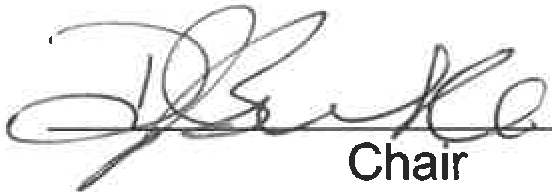 Recording Secretary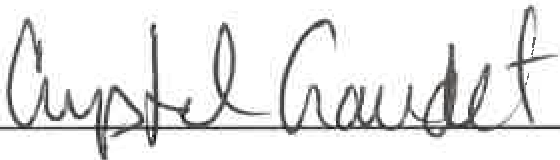 